Предложение информационного сотрудничествав рамках форума «Транспортная безопасность на этапе проектирования и строительства»25 марта 2020 года в Москве (Palmira Business Club, Новоданиловская набережная, д.6, к.2) состоится форум по актуальным вопросам реализации требований по обеспечению транспортной безопасности объектов транспортной инфраструктуры и объектов, расположенных в охранных зонах земель транспорта на этапе проектирования и строительства. Форум организован в рамках подготовки к IX Всероссийской конференции «Транспортная безопасность и технологии противодействия терроризму-2020», которая пройдет в сентябре в г. Ростов-на-Дону.Организаторы форума: РИА «Индустрия безопасности» и журнал «Транспортная безопасность и технологии».К участию в форуме приглашены представители субъектов транспортной инфраструктуры, инженерно-проектных организаций, интеграторов комплексных систем безопасности.В рамках мероприятия планируется обсудить:Проблематику совершенствования законодательства о транспортной безопасности в части обеспечения транспортной безопасности объектов транспортной инфраструктуры по видам транспорта и объектов, расположенных в охранных зонах земель транспорта на этапе проектирования и строительства, Нормативного обеспечения использования BIM-технологий.Вопросы оснащения объектов транспортной инфраструктуры сертифицированными техническими средствами обеспечения транспортной безопасности и другие.Предлагаем вам стать информационным партнёром форума «Транспортная безопасность на этапе проектирования и строительства» на условиях бартерного сотрудничества. В Приложении к данному письму направляем Пакет информационного партнёра. О принятом решении просим сообщить до 10.02.2020 г.Контактная информация для информационных партнеров и аккредитации СМИ:Тел.: 8 (495) 098-00-55; 8 (964) 513-33-82,E-mail: media2@securitymedia.ru ,Контактное лицо: Жукова Анастасияwww.securitymedia.ruПриложение №1Пакет информационного партнёраОрганизатор обеспечивает Партнеру*:1.Присвоение статуса Информационного партнера мероприятия с правом использования данного статуса во всех маркетинговых коммуникациях, начиная с даты подписания соглашения об информационном партнерстве.2.Размещение логотипа Партнера с указанием статуса:- на главной странице сайта мероприятия (http://sammit.securitymedia.ru/forum2) с активной ссылкой на сайт Партнера;3.Распросртранение промо-материалов Партнера (листовок, буклетов толщиной не более 6 листов и т.п.) на выбор в зоне регистрации участников мероприятия (не более 100 экз., доставку в офис Организатора осуществляет Партнер до 23.03.2020 включительно). Распространение других видов печатной продукции оговаривается отдельно.4.Регистрацию одного представителя Партнера в мероприятии в качестве корреспондента.Партнер предоставляет Организатору:1.Размещение анонса о мероприятии в ленте новостей на информационных ресурсах Партнера, а также в календаре событий (если имеется) – текст предоставляет Организатор (не менее трех публикаций).2.Размещение не менее 5 новостных сообщений о мероприятии на информационных ресурсах Партнера и на страницах Партнера в социальных сетях (если имеются) – текст предоставляет Организатор.3.Размещение баннера мероприятия на главной и внутренних страницах сайта Партнера с активной ссылкой на официальный сайт мероприятия (http://sammit.securitymedia.ru/forum2) – срок размещения не менее 4 недель.4.Рассылка анонса о мероприятии электронным подписчикам информационных ресурсов Партнера (не менее 3 рассылок, текст предоставляет Организатор).5.Обязательное размещение пост-релиза с фотографиями о мероприятии на информационных ресурсах Партнера – предоставляет Организатор.* Решение о присвоении статуса информационного партнера принимает Организатор.Примечание: условия информационного сотрудничества могут быть скорректированы с учетом ваших пожеланий и предложений.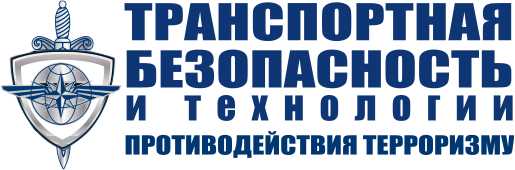 115184, Москва, ул. Большая Татарская, 35 стр. 3Тел.: +7 (495) 098-00-55, Факс: +7 (495) 114-50-98 www.securitymedia.ru; e-mail: office@securitymedia.ru115184, Moscow, B. Tatarskaya street, 35 bld. 3 Tel.: +7 (495) 098-00-55, Факс: +7 (495) 114-50-98www.securitymedia.ru; e-mail: office@securitymedia.ru